Dryland – Day 1   (Saturday or Sunday)Lay in streamline on back – hold 10 secondsSit up in streamline – reach for sky – eyes straight ahead, tummy tucked in – hold 20 secondsLay back in streamline - flutter kick – 30 secondsRoll on stomach and streamline – hold 20 secondsSuperman – hold 15 seconds on each side- repeat 3 times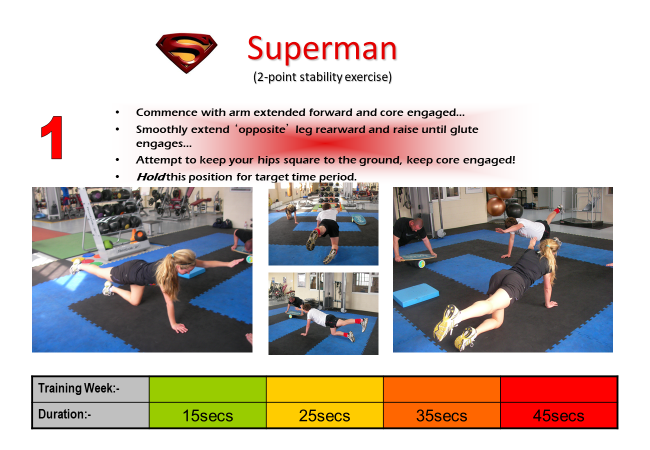 Push -ups – 10 – mountain climbers – 20 – repeat 3 times without breakLeg lifts (hands at hips) – 15 – Windshield Wipers (legs straight up and from side to side – like a windshield wiper) – 10 (back and forth counts as 1) – repeat 3 times without a breakCrunches  - 10 x knees bent, feet on ground – 10 x legs off ground  with knees bent– 10 x feet on ground, left elbow to right knee – 10 feet on ground, right elbow to left knee  - 30 sec rest, repeatJumping Jacks – 25 – rest 20 sec – 25 – rest 20 sec – 25 (3 sets total)Squats – 3 sets of 15Squat jumps – 3 sets of 10 – into a streamlineBurpees – 3 sets of 5Congratulations - DONE